  Fair Notice Letter 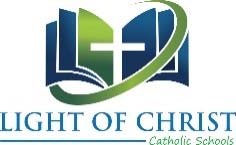 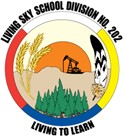 August 18, 2017 Dear Parents/Guardians: The safety of our children is of top priority.  We, the Living Sky School Division (LSSD) and Light of Christ Catholic Schools (LOCCS), have been collaborating with our community partners and together we have developed a plan for responding to high-risk behaviours.  High-risk behaviours include, but are not limited to, possession of weapons, bomb threats and threats to injure oneself or others. This letter is to inform you that LSSD/LOCCS have administrative procedures that require principals to initiate the completion of a “threat assessment” in all cases of students displaying any type of high-risk behaviour.  Should you wish to review the “Administrative Procedure 626 - Violence Threat/Risk Assessment”(LOC) or “Administrative Procedure 4.17 Safe Schools” (LSSD) please visit our websites at either www.loccsd.ca or www.lskysd.ca. The purpose of a threat assessment is to determine how best to support high-risk students so that their behaviour does not become hurtful or destructive.  If your child comes home and tells you that a student has behaved in a threatening way at school, please advise your principal and be assured that your principal will be taking measures to deal with the situation in a positive and proactive manner.  If your principal invites you to a meeting to discuss safety concerns about your own child, please be assured that the procedure is being followed and that the primary goal is safety, not punishment. This letter is intended to serve our community with fair notice that we, as school communities, will not accept “no response” to a serious threat.  Our goal is to respond to all threats in a professional manner that provides for a healthy and caring learning environment. We are pleased to provide, in conjunction with our community partners, a safe environment for all of our students. Sincerely, 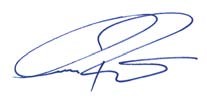 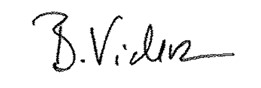 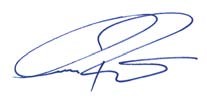 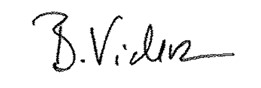 Cory Rideout                                                                                    Brenda Vickers 	Director of Education 	 	 	 	 	Director of Education Light of Christ Catholic Schools                                                       Living Sky School Division                                                             9301 – 19th Avenue                                                                          509 Pioneer Avenue North Battleford, SK  S9A 3N5                                                        North Battleford, SK  S9A 4A5                                                       	PH:  306-445-6158  	 	 	 	 	PH:  306-937-7702   